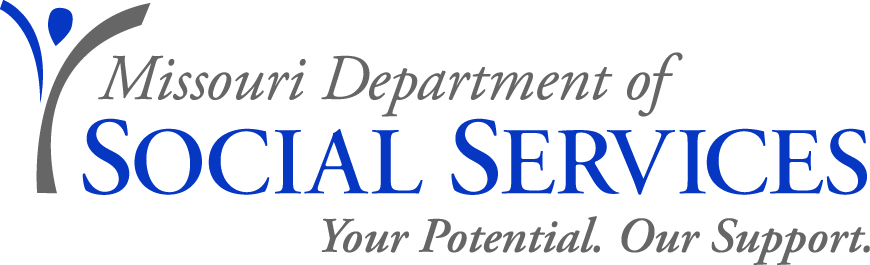 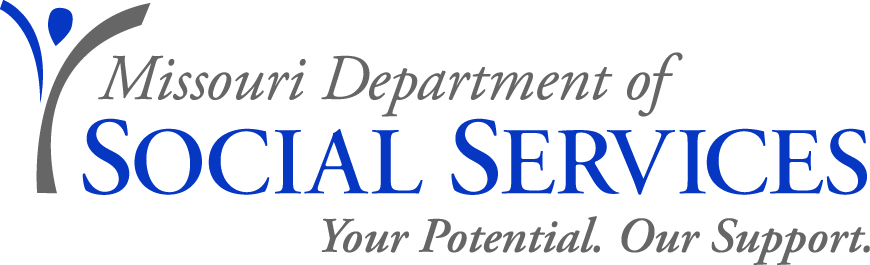 	          CAREER OPPORTUNITY REHABILITATION TEACHER FOR THE BLINDFamily Support Division, Rehabilitation Services for the Blind (Jackson County)March 10, 2016The Family Support Division, Rehabilitation Services for the Blind, is seeking candidates for a full-time position as a Rehabilitation Teacher for the Blind at the Rehabilitation Services for the Blind’s Kansas City District Office. This position is based in the Kansas City RSB Office located at 615 E 13th Street, Kansas City, MO.JOB DUTIES: The Rehabilitation Teacher (RT) participates as a member of a rehabilitation team including Vocational Rehabilitation Counselors and Orientation and Mobility Specialists to provide comprehensive services to clients.  The RT serves as the case manager for all Vocational Rehabilitation clients whose vocational goal is Homemaker and for all Independent Living Rehabilitation and Older Blind Services clients.  The Rehabilitation Teacher provides direct client services designed to foster independence for blind and visually impaired clients and includes the provision of services in a variety of settings including the client’s home environment.  The RT will assess client needs and develop a comprehensive plan for adjustment to blindness training, including teaching skills necessary to develop independence in daily living, homemaking activities, and basic travel needs.  Rehabilitation Teachers provide instruction in Braille, typing and other communication skills, as needed.  RT’s provide counseling services and informational resources to clients and their families and works cooperatively with agency partners to utilize available resources.QUALIFICATIONS: Applicants must have graduated from an accredited four-year college or university with specialization in orientation and mobility, rehabilitation counseling, education, social work, behavioral sciences, home economics (with emphasis in home management) or closely related areas. Proficiency in and the ability to teach alternative skills of blindness including daily living skills techniques, Braille, and basic orientation and mobility skills is preferred. The individual must also be able to demonstrate proficiency in and teach Braille, alternative skills of blindness and basic orientation and mobility, before the end of probation as evidenced by successfully completing and obtaining a passing score on a recognized Braille test evaluated by Rehabilitation Services for the Blind. SALARY RANGE:  Annual salary range is $33,744.00 - $47,892.00 HOW TO APPLY:  Interested applicants who meet the required qualifications as specified above for this position must forward a completed Paper Application for Merit System  (http://oa.mo.gov/personnel/job-applicants/missouri-merit-system/paper-application-merit-system-employment) and your official transcripts to Annette Summers at the fax number 314 - 877- 2761 or submit via email to Annette.Summers@dss.mo.gov. Upon accessing the web site, select "Paper Application Form" because the EASe on-line process is not yet available for this position.  Even if you are already on a register, you must submit a Paper Application for Merit System Employment and transcripts to Ms. Summers by the close of business on March 25, 2016. If you are selected for an interview, please submit a completed DSS Application for Employment at http://dssweb/dpl/adman/POLICIES/MO886-1315.pdf  and present it at the time of your interview. Transfers - Individuals who are currently  a  Rehabilitation Teacher for  the Blind, in good  standing (i.e., not on a corrective action plan or attendance plan), not on probation and  seeking a transfer, fax a completed transfer/reemployment application http://oa.mo.gov/personnel/job-applicants/transfer-and-reemployment-process to Ms. Summers at  the  fax  number referenced above and to  the  Office  of  Administration fax number at 573 – 526-5382.  Questions regarding this position can be directed to Mrs. Rekha Nanchal at 816-889-2850.RECRUITMENT AREA: Accepting Applications from all qualified candidates.APPLICATION DEADLINE: March 25, 2016 at 5:00 p.m.                  Applications will be subjected to review prior to scheduling interviews*** Experience Working with Blind or Visually Impaired Persons is preferred but not required***     DSS IS AN EQUAL OPPORTUNITY EMPLOYER